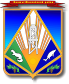 МУНИЦИПАЛЬНОЕ ОБРАЗОВАНИЕХАНТЫ-МАНСИЙСКИЙ РАЙОНХанты-Мансийский автономный округ – ЮграАДМИНИСТРАЦИЯ ХАНТЫ-МАНСИЙСКОГО РАЙОНАП О С Т А Н О В Л Е Н И Еот 18.06.2018                                                                                                № 178г. Ханты-МансийскОб установлении вида разрешенного использования земельных участков	В соответствии со статьей 7 Земельного кодекса Российской Федерации, статьями 36, 37 Градостроительного кодекса Российской Федерации, приказом Министерства экономического развития Российской Федерации от 01.09.2014 № 540 «Об утверждении классификатора видов разрешенного использования земельных участков», Уставом Ханты-Мансийского района, решением Думы Ханты-Мансийского района 
от 21.03.2008 № 284 «Об утверждении Правил землепользования 
и застройки межселенных территорий Ханты-Мансийского района», 
в целях использования земельных участков, предназначенных 
для размещения линейных объектов и (или) занятых линейными объектами 
в границах зоны сельскохозяйственного производства, на которые 
не распространяется действие градостроительного регламента:	1. Определить для земельных участков с кадастровыми номерами 86:02:0707002:3835, 86:02:0707002:3843, расположенных по адресу: Ханты-Мансийский автономный округ – Югра, Ханты-Мансийский район, ДНТ «Черемхи», вид разрешенного использования «Коммунальное обслуживание (3.1)». 2. Опубликовать (обнародовать) настоящее постановление в газете «Наш район» и разместить на официальном сайте администрации Ханты-Мансийского района.3. Настоящее постановление вступает в силу после его официального опубликования (обнародования).4. Направить настоящее постановление в орган регистрации прав для внесения сведений в Единый государственный реестр недвижимости 
в  течение   пяти   рабочих   дней   с   даты  вступления  в  силу  настоящегопостановления.5. Контроль за выполнением постановления возложить 
на заместителя главы Ханты-Мансийского района, директора департамента строительства, архитектуры и ЖКХ.Глава Ханты-Мансийского района                                               К.Р.Минулин